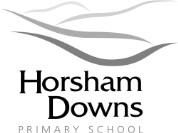 12 February, 2020YEARS 1 - 3 BLOCK SWIMMING LESSONS 2020We believe that, as we live in a country where water plays a major role in recreational activities, it is vital that we give our students a good grounding in aquatic skills. We see the use of outside providers as a valuable supplement to our school swimming programmes. For the past few years we have we used the coaches from 2FOCUS for block courses and have been impressed at the progress students make during this intensive programme. Lessons take place in our pool, during the school day.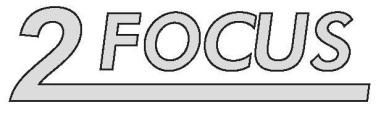 The cost of the programme is $35 per student in Years 0-3.  Swim week for Years 1-3 (Rooms 1-4, 15 and 16) will be Mon 24th February – Friday 28th February.This is an optional, yet highly recommended programme. If you would like to take advantage of this opportunity and sign your child/children up for this year’s block course, please use the link to the google form below and the fee will be added to your school account. This letter is also on the school website in order to follow the link digitally. PLEASE NOTE: In order to arrange groups and timetables, it is vital that we have confirmed numbers by MONDAY 17 February.Link to google form     2020 2Focus Swimming Yrs 1-3Kind regards, Nicole Jones          Tima Tahi Team Leader